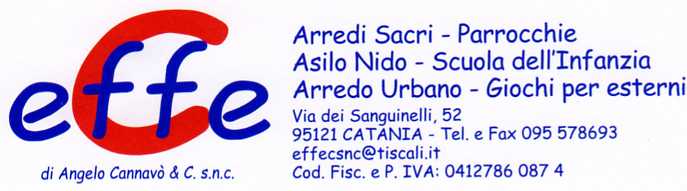 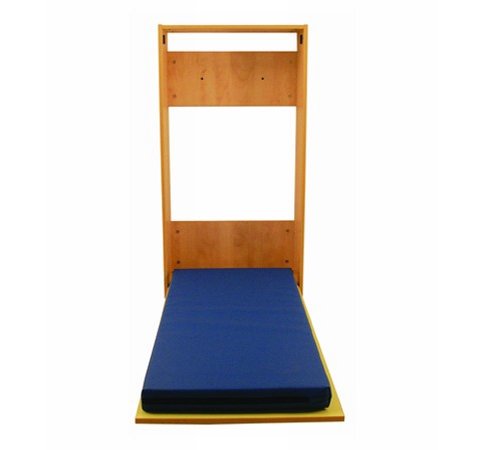 Descrizione:Lettino ribaltabile. Dim. 125 x 65 x 25, struttura sp.18mm placcato su due lati finitura betulla, bordato inABS con anta apri/chiudi per funzione lettino e 2cardini laterali per la chiusura di sicurezza (incluso 1materasso 115 x 55 x 5 cm rivestito in PVC per unafacile pulitura). Anta disponibile con finitura neutraavorio oppure con l'opzione mare o bosco.
Categoria: Lettini e materassiCodice: TL0103X